The Rambling RoverAndy M. Stewart 1982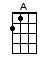 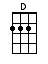 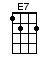 INTRO:  / 1 2 / 1 2 / [A] / [A]CHORUS:O there’s [A] sober men and plenty, and drunkards [D] barely [A] twentyThere are [D] men of over [A] ninety that have [E7] never yet kissed a [D] girlBut give [A] me a ramblin’ rover, fae Orkney [D] down to [A] DoverWe will [D] roam the country [A] over and to-[E7]gether we’ll face the [A] worldI’ve [A] roamed through all the nations, ta’en delight in [D] all cre-[A]ationAnd I’ve [D] tried a wee sen-[A]sation where the [E7] company did prove [D] kindWhen [A] partin’ was no pleasure, I’ve drunk a-[D]nother [A] measureTo the [D] good friends that we [A] treasure for they [E7] always are in our [A] mindCHORUS:O there’s [A] sober men and plenty, and drunkards [D] barely [A] twentyThere are [D] men of over [A] ninety that have [E7] never yet kissed a [D] girlBut give [A] me a ramblin’ rover, fae Orkney [D] down to [A] DoverWe will [D] roam the country [A] over and to-[E7]gether we’ll face the [A] worldThere’s [A] many that feign enjoyment, from merci-[D]less em-[A]ploymentTheir am-[D]bition was this de-[A]ployment from the [E7] minute they left the [D] schoolAnd they [A] save and scrape and ponder, while the rest go [D] out and [A] squanderSee the [D] world and rove and [A] wander and they’re [E7] happier as a [A] ruleCHORUS:O there’s [A] sober men and plenty, and drunkards [D] barely [A] twentyThere are [D] men of over [A] ninety that have [E7] never yet kissed a [D] girlBut give [A] me a ramblin’ rover, fae Orkney [D] down to [A] DoverWe will [D] roam the country [A] over and to-[E7]gether we’ll face the [A] worldIf you’re [A] bent with arthritis, your bowels have [D] got co-[A]litisYou’ve [D] galloping bollock-[A]itis and you’re [E7] thinkin’ it’s time you [D] diedIf you’ve [A] been a man of action, while you’re lyin’ [D] there in [A] tractionYou can [D] gain some satis-[A]faction thinkin’ [E7] Jesus, at least I [A] triedCHORUS:O there’s [A] sober men and plenty, and drunkards [D] barely [A] twentyThere are [D] men of over [A] ninety that have [E7] never yet kissed a [D] girlBut give [A] me a ramblin’ rover, fae Orkney [D] down to [A] DoverWe will [D] roam the country [A] over and to-[E7]gether we’ll face the [A] world<A CAPPELLA with clapping>There’s sober men and plenty, and drunkards barely twentyThere are men of over ninety that have never yet kissed a girlBut give me a ramblin’ rover, fae Orkney down to DoverWe will roam the country over and together we’ll face the worldwww.bytownukulele.ca